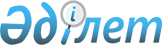 Об утверждении правил проведения раздельных сходов местного сообщества и количественного состава представителей жителей села, микрорайона, улицы, многоквартирного жилого дома для участия в сходе местного сообщества сельских округов города Арыс Туркестанской областиРешение Арысского городского маслихата Туркестанской области от 1 ноября 2023 года № 9/57-VІІІ
      В соответствии с пунктом 6 статьи 39-3 Закона Республики Казахстан "О местном государственном управлении и самоуправлении в Республике Казахстан", приказом Министра национальной экономики Республики Казахстан от 23 июня 2023 года № 122 "Об утверждении Типовых правил проведения раздельных сходов местного сообщества" (зарегистрировано в Министерстве юстиции Республики Казахстан под № 32894), маслихат города Арыс РЕШИЛ:
      1. Утвердить Правила проведения раздельных сходов местного сообщества сельских округов города Арыс Туркестанской области согласно приложению 1 к настоящему решению.
      2. Утвердить количественный состав представителей жителей села, улицы, многоквартирного жилого дома для участия в сходе местного сообщества сельских округов города Арыс Туркестанской области согласно приложению 2 к настоящему решению.
      3. Настоящее решение вводится в действие по истечении десяти календарных дней после дня его первого официального опубликования. Правила проведения раздельных сходов местного сообщества сельских округов города Арыс Туркестанской области 1. Общие положения
      1. Настоящие Правила проведения раздельных сходов местного сообщества сельских округов города Арыс Туркестанской области разработаны в соответствии с пунктом 6 статьи 39-3 Закона Республики Казахстан "О местном государственном управлении и самоуправлении в Республике Казахстан", приказом Министра национальной экономики Республики Казахстан от 23 июня 2023 года № 122 "Об утверждении Типовых правил проведения раздельных сходов местного сообщества" (зарегистрировано в Министерстве юстиции Республики Казахстан под № 32894) и устанавливают порядок проведения раздельных сходов местного сообщества жителей сельских округов города Арыс Туркестанской области.
      2. В настоящих Правилах используются следующие основные понятия:
      1) раздельный сход местного сообщества – непосредственное участие жителей (членов местного сообщества) сельского округа в избрании представителей для участия в сходе местного сообщества;
      2) местное сообщество – совокупность жителей (членов местного сообщества), проживающих на территории соответствующей административно – территориальной единицы, в границах которой осуществляется местное самоуправление, формируются и функционируют его органы. Глава 2. Порядок проведения раздельных сходов местного сообщества
      3. Для проведения раздельного схода местного сообщества территория сельского округа подразделяется на участки (села, улицы).
      4. На раздельных сходах местного сообщества избираются представители для участия в сходе местного сообщества в количестве не более трех человек.
      5. Акимом сельских округов созывается и организуется проведение раздельного схода местного сообщества в пределах сел.
      При наличии в пределах улицы многоквартирных домов раздельные сходы многоквартирного дома не проводятся.
      6. О времени, месте созыва раздельных сходов местного сообщества и обсуждаемых вопросах население местного сообщества оповещается акимом сельского округа не позднее чем за десять календарных дней до дня его проведения через средства массовой информации или иными способами.
      7. Перед открытием раздельного схода местного сообщества проводится регистрация присутствующих жителей соответствующего села.
      Не допускается участие в раздельном сходе местного сообщества несовершеннолетних лиц, лиц, признанных судом недееспособными, а также лиц, содержащихся в местах лишения свободы по приговору суда.
      Раздельный сход местного сообщества считается состоявшимся при участии не менее десяти процентов жителей (членов местного сообщества), проживающих в данном селе, улице.
      8. Раздельный сход местного сообщества открывается аким сельского округа или уполномоченным им лицом.
      Председателем раздельного схода местного сообщества является аким сельского округа или уполномоченное им лицо.
      На раздельном сходе местного сообщества ведется протокол, для оформления протокола раздельного схода местного сообщества открытым голосованием избирается секретарь.
      9. Кандидатуры представителей жителей села для участия в сходе местного сообщества выдвигаются участниками раздельного схода местного сообщества в соответствии с количественным составом, утвержденным маслихатом города Арыс.
      10. Голосование проводится открытым способом персонально по каждой кандидатуре. Избранными считаются кандидаты, набравшие наибольшее количество голосов участников раздельного схода местного сообщества.
      Председатель раздельного схода пользуется правом решающего голоса в случае, если при голосовании на раздельном сходе местного сообщества голоса участников разделяются поровну.
      11. Протокол раздельного схода местного сообщества подписывается председателем и секретарем и в течение двух рабочих дней со дня проведения раздельного схода передается секретарем схода в аппарат акима сельского округа для регистрации.
      На сходе местного сообщества или собрании местного сообщества ведется протокол, в котором указываются:
      1) дата и место проведения схода местного сообщества или собрания местного сообщества;
      2) общее число членов местного сообщества, проживающих на соответствующей территории и имеющих право участвовать в сходе местного сообщества или на собрании местного сообщества;
      3) количество и список присутствующих с указанием фамилии, имени, отчества (при его наличии);
      4) фамилия, имя, отчество (при его наличии) председателя и секретаря схода местного сообщества или собрания местного сообщества;
      5) повестка дня, содержание выступлений и принятые решения. Количественный состав представителей жителей села, улицы, многоквартирного жилого дома для участия в сходе местного сообщества в сельских округов города Арыс Туркестанской области Сельский округ Акдала Сельский округ Байыркум Сельский округ Дермене Сельский округ Жидели Сельский округ Кожатогай Сельский округ Монтайтас
					© 2012. РГП на ПХВ «Институт законодательства и правовой информации Республики Казахстан» Министерства юстиции Республики Казахстан
				
      Председатель городского маслихата

К.Ахметов
Приложение 1 к решению 
маслихата город Арыс
от 1 ноября 2023 года № 9/57-VІІІПриложение 2 к решению
маслихата город Арыс
от 1 ноября 2023 года № 9/57-VІІІ
№
Наименование населенного пункта
Количество представителей для участия в сходе местного сообщества (человек)
1.
Для жителей улиц Г.Муратбаева, Ж.Сейтбекова, №1, №2, Байтерек, Сеним, Тауелсиздик, Абай, Т.Турегелдиев, Парасат села Акдала сельского округа Акдала
3
2.
Для жителей улиц С.Сейфуллина, К.Омарова, Астана, Нурлы, №5, №6, Корикти, Бастау, Акниет села Акдала сельского округа Акдала
3
3.
Для жителей улиц Амангелди, С.Ерубаева, М.Макатаева, И.Байзакова, Б.Онтаева села Акдала сельского округа Акдала
2
4.
Для жителей населенного пункта П.Арапов сельского округа Акдала
1
Всего:
Всего:
9
№
Наименование населенного пункта
Количество представителей для участия в сходе местного сообщества (человек)
1.
Для жителей улиц Ш.Жумабекова, Т.Тажибаева, Казыбек би, А.Байбашева, Астана, Сарыарык, Желтоксан, А.Байтурсынова, С.Адамбекова села Байыркум сельского округа Байыркум
2
2.
Для жителей улиц С.Тургынбаева, Айтеке би, Б.Майлин, Ы.Алтынсарин, С.Сейфуллин, М.Дулатова, Толе би, М.Жумабаева, Абылайхан, Сырдария, Кенжебай баба, Сулимарык, Абай села Байыркум сельского округа Байыркум
2
3.
Для жителей села Кокжиде сельского округа Байыркум
2
4.
Для жителей села Жосалы сельского округа Байыркум
1
Всего:
Всего:
7
№
Наименование населенного пункта
Количество представителей для участия в сходе местного сообщества (человек)
1.
Для жителей села Дермене сельского округа Дермене
3
2.
Для жителей села Саналы сельского округа Дермене
2
3.
Для жителей села Каражантак сельского округа Дермене
1
4.
Для жителей села Темиржолши сельского округа Дермене
1
5.
Для жителей села Орманды сельского округа Дермене
1
6.
Для жителей села Кызылкопир сельского округа Дермене
1
Всего:
Всего:
9
№
Наименование населенного пункта
Количество представителей для участия в сходе местного сообщества (человек)
1.
Для жителей села Жидели сельского округа Жидели
3
2.
Для жителей села Аккала сельского округа Жидели
3
Всего:
Всего:
6
№
Наименование населенного пункта
Количество представителей для участия в сходе местного сообщества (человек)
1.
Для жителей села Кожатогай сельского округа Кожатогай
3
2.
Для жителей села Байтогай сельского округа Кожатогай
3
3.
Для жителей села Шогирли сельского округа Кожатогай
2
4.
Для жителей села Булак сельского округа Кожатогай
1
5.
Для жителей села Дарбаза сельского округа Кожатогай
1
Всего:
Всего:
10
№
Наименование населенного пункта
Количество представителей для участия в сходе местного сообщества (человек)
1.
Для жителей села Монтайтас сельского округа Монтайтас
5
2.
Для жителей села Атамекен сельского округа Монтайтас
2
3.
Для жителей села Шагыр сельского округа Монтайтас
2
4.
Для жителей села Кабылсай сельского округа Монтайтас
2
5.
Для жителей села Бакырша сельского округа Монтайтас
1
6.
Для жителей села Тогансай сельского округа Монтайтас
1
7.
Для жителей села разъезд №42 сельского округа Монтайтас
1
8.
Для жителей села Актас сельского округа Монтайтас
1
Всего:
Всего:
15